Typical Duties of a Water System OperatorThe Safe Drinking Water Act requires that a community water system be under the responsible supervision of a certified operator. Typical duties of the operator of a water system include:   Oversee all aspects of water system operation, maintenance and monitoring.    Assist in repair, testing and disinfection of water mains.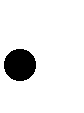    Routinely flush and clean water mains.    Keep water system plans up to date.   Operate and maintain well pumps and hydropneumatic pressure tanks.    Collect and transport water samples.   Supervise treatment and assure proper monitoring and control.    Protect equipment and facilities from corrosion.   Repair and overhaul chlorinators and control valves.   Safely handle, store and utilize treatment chemicals.    Keep records and prepare reports.   Troubleshoot and correct minor electrical and mechanical equipment problems.   Monitor for hazardous atmospheres and confined spaces and correct any problems before entry.   Troubleshoot and address water related complaints.   Discuss with customers their water-related concerns.   Communicate effectively with owners, employees, customers, regulatory personnel and others.Respond to water system emergencies.Any other matters as they arise.On-call 24/7.Read wells every 3rd weekend.Attend monthly board meetings.Ability to use computer to read maps/download reports.